SKRIPSIGAMBARAN PENGETAHUAN PERAWAT DALAM MELAKSANAKAN RONDE KEPERAWATAN DI RUMAH SAKIT SURYA HUSADHA DENPASAR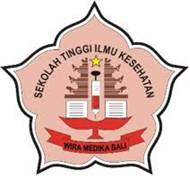 OlehI GEDE JAYA SUPUTRANIM. 193213013PROGRAM STUDI ILMU KEPERAWATAN PROGRAM SARJANA SEKOLAH TINGGI ILMU KESEHATAN WIRA MEDIKA BALIDENPASAR2023SKRIPSIGAMBARAN PENGETAHUAN PERAWAT DALAM MELAKSANAKAN RONDE KEPERAWATAN DI RUMAH SAKIT SURYA HUSADHA DENPASARSkripsi ini telah disetujui untuk di pertahankan di hadapan tim penguji sekolah tinggi ilmu kesehatan Wira Medika Bali untuk memenuhisalah satu persyaratan awal untukpenyusunanskripsiOleh:I GEDE JAYA SUPUTRANIM. 193213013PROGRAM STUDI KEPERAWATAN PROGRAM SARJANA SEKOLAH TINGGI ILMU KESEHATAN WIRA MEDIKA BALIDENPASAR2023HALAMAN PERSETUJUANSKRIPSINama	: I Gede Jaya SuputraNim	: 193213013Judul	: Gambaran Pengetahuan Perawat Dalam Melaksanakan RondeKeperawatan Di Rumah Sakit Surya Husadha DenpasarStudi	: Keperawatan Program Sarjana Sekolah Tinggi Ilmu Kesehatan Wira                                    Medika BaliTelah diperiksa dan disetujui untuk mengikuti ujian skripsipada Tanggal : 11 Juli 2023Denpasar,  Juli 2023Pembimbing I							Pembimbing IINs. Ni Made Nopita Wati, S.kep., M.Kep		Ns. Ketut Lisnawati, S.Kep.M.NIK : 2.04.11.638					NIK : 01.19.928LEMBAR PENGESAHANSKRIPSINama 		: I Gede Jaya SuputraNIM		: 193213013Judul		: Gambaran Pengetahuan Perawat Dalam MelaksanakanRonde Keperawatan Di Rumah Sakit Surya Husadha DenpasarProgram Studi	: Keperawatan Program Sarjana Sekolah Tinggi Ilmu Kesehatan Wira Medika Bali Telah dipertahankan di depan dewan penguji sebagai persyaratan untuk memperoleh gelar Sarjana dalam bidang Keperawatan pada tanggal 11 Juli 2023Nama Penguji I (Ketua)	: Ns.Ni Putu Wiwik Oktaviani,S.Kep.,M.Kep	:Penguji II (Anggota)	: Ns. Ni Made Nopita Wati,S.Kep.,M.Kep		:Penguji III (Anggota)	: Ns. Ketut Lisnawati, S.Kep.M.Kep.,SP.Kep.M.B	:Denpasar, 11 Juli 2023	ABSTRAKGambaran Pengetahuan Perawat Dalam Melaksanakan Ronde Keperawatan Studi Akan Dilakukan Di Rumah Sakit Surya Husadha DenpasarI Gede Jaya Suputra1, Ni Made Nopita Wati2, Ketut Lisnawati3Program Studi Keperawatan. Program Sarjana, Stikes Wira Medika BaliRonde keperawatan merupakan salah satu strategis yang memungkinkan perawat mengembangkan proses dan keterampilan untuk memfasilitasi otonomi, pengambilan keputusan, hubungan tim yang efektif serta status professional keperawatan. Tujuan penelitian ini adalah untuk mengetahui Gambaran pengetahuan perawat dalam melaksanakan ronde keperawatan di Rumah Sakit Surya Husadha Denpasar tahun 2023. Metode yang digunakan adalah kuantitatif deskriptif berupa gambaran. Populasi pada penelitian ini adalah seluruh perawat di RS Surya Husadha Denpasar sebanyak 168 perawat. Serta, teknik analisis data yang digunakan adalah analisis univariat. Hasil penelitian ini menunjukkan, bahwa perawat memiliki sikap yang baik dengan kriteria hasil pada umur 25-35 (72%) kategori baik umur 36-46 (96,4%) kategori baik umur 47-57 (100%) kategori baik, dalam mengimplementasian pengetahuan dan keterampilan yang diperlukan, Perawat memahami pentingnya pemantauan yang berkala terhadap pasien untuk mendeteksi perubahan yang mungkin terjadi dan mengambil tindakan yang tepat sesuai dengan kondisi pasien. Selain itu, perawat juga mampu mengintegrasikan informasi yang diperoleh melalui ronde keperawatan dengan asuhan keperawatan yang diberikan kepada pasien.Kata Kunci: Pengetahuan, Perawat, Ronde Keperawatan.ABSTRACTDescription of Nurse Knowledge in Carrying Out Nursing RoundsThe Study Will Be Conducted At Surya Husadha Hospital DenpasarI Gede Jaya Suputra1, Ni Made Nopita Wati2, Ketut Lisnawati3Program Studi Keperawatan. Program Sarjana, Stikes Wira Medika BaliThe nursing round is one of the strategies that allows nurses to develop processes and skills to facilitate autonomy, decision making, effective team relations and professional nursing status. The purpose of this study was to describe the knowledge of nurses in carrying out nursing rounds at Surya Husadha Hospital Denpasar in 2023. The method used is descriptive quantitative in the form of an overview. The population in this study were all nurses at Surya Husadha Hospital, Denpasar, totaling 168 nurses. Also, the data analysis technique used is univariate analysis. The results of this study indicate that nurses have a good attitude with the outcome criteria at the age of 25-35 (72%) good category, age 36-46 (96.4%) good category, age 47-57 (100%) good category, in implementing knowledge and skills required, Nurses understand the importance of regular monitoring of patients to detect changes that may occur and take appropriate action according to the patient's condition. In addition, nurses are also able to integrate information obtained through nursing rounds with nursing care provided to patients.Keywords: Knowledge, Nurse, Nursing Round.KATA PENGANTARPuji syukur kepada Tuhan Yang Maha Esa atas segala rahmat dan kasih karunianya, sehingga saya selaku penulis dapat menyelesaikan skripsi penelitian ini yang berjudul “Gambaran Pengetahuan Perawat Dalam Melaksanakan Ronde Keperawatan” Skripsi ini disusun dalam rangka untuk memenuhi sebagian syarat untuk menyusun tugas akhir dan memperoleh gelar program sarjana keperawatan pada program Studi Keperawatan Program Sarjana Sekolah Tinggi Ilmu Kesehatan Wira Medika Bali.Dalam penyusunan skripsi ini dapat terselesaikan atas bantuan dan bimbingan dari berbagai pihak. Oleh karena itu dengan segala kerendahan hati perkenankanlah penulis menyampaikan rasa terima kasih yang mendalam kepada :Drs. I Dewa Agung Ketut Sudarsana, MM., selaku Ketua STIKes Wira Medika Bali yang telah memberikan kesempatan untuk peneliti menyelesaikan Program Studi Keperawatan Program Sarjana. Ns.Ni Putu Wiwik Oktaviani,S.Kep.,M.Kep selaku Ketua Program Studi Ns. Ni Made Nopita Wati, S.Kep., M.Kep., selaku pembimbing I yang telah memberikan bimbingan dalam penyelesaian skripsi penelitian ini.Ns. Ketut Lisnawati, S.Kep., M. kep., Sp.Kep.M.B selaku Pembimbing II yang telah memberikan bimbingan dalam penyelesaian skripsi penelitian ini.Keluarga, pasangan, sahabat, dan teman teman keperawatan A13 atas segala doa serta dukungan yang telah memberikan dukungan moril maupun materil dalam penyusunan skripsi ini.Terima kasih penulis sampaikan kepada semua pihak yang tidak dapat saya sebutkan satu persatu, yang telah memberi motivasi dan bantuan hingga skripsi ini dapat terselesaikan.Kemajuan senantiasan menyertai segala sisi kehidupan menuju kearah yang lebih baik, karenanya penulis harapkan kritik dan saran untuk perbaikan sangat penulis harapkan dan semoga penelitian ini bermanfaat bagi pembaca dan peneliti selanjutnya.Denpasar,  Januari 2023DAFTAR ISISKRIPSI	iHALAMAN PERSETUJUAN	iiSKRIPSI	iiLEMBAR PENGESAHAN	iiiSKRIPSI	iiiABSTRAK	ivKATA PENGANTAR	viDAFTAR ISI	viiiDAFTAR TABEL	xDAFTAR GAMBAR	xiDAFTAR LAMPIRAN	xiiBAB I	1PENDAHULUAN	11.1Latar belakang	11.2  Rumusan Masalah	61.3 Tujuan penelitian	61.3.1 Tujuan umum	61.3.2 Tujuan khusus	61.4 Manfaat penelitian	61.4.1  Manfaat praktis	61.4.2  Manfaat teoritis	71.5  Keaslian Penelitian	7BAB II	10TINJAUAN PUSTAKA	102.1 Tinjauan Teori	102.1.1 Definisi ronde keperawatan	102.1.2	Karakteristik ronde keperawatan	132.1.3	Tujuan ronde keperawatan	142.1.4	Manfaat ronde keperawatan	152.1.5	Tipe-tipe ronde keperawatan	162.2	KonsepTheory Planned Behavior (TPB)	17BAB III	20METODE PENELITIAN	203.1  Desain Penelitian	203.2 Kerangka kerja	203.3Tempat dan Waktu Penelitian	213.4Populasi dan Sampel Penelitian	213.4.1 Teknik Pengambilan Sampel	213.5Variabel Penelitian dan Definisi Operasional Variabel	213.5.1 Variabel independen atau bebas	213.5.2 Variabel dependen atau terikat	223.5.3 Definisi operasional	223.6Jenis dan Teknik Pengumpulan Data	223.6.1    Jenis Data yang Dikumpulkan	223.6.2 Cara Pengumpulan Data	233.6.3 Instrumen Pengumpulan Data	243.7Pengolahan dan Analisis Data	243.9  Etika Penelitian	26BAB IV	28HASIL DAN PEMBAHASAN	284.1 Hasil Penelitian	284.1.1 Kondisi Lokasi Penelitian	284.1.2 Karakteristik Subyek Penelitian	304.2 Pembahasan Hasil Penelitian	334.3	Keterbatasan Penelitian	35BAB V	36SIMPULAN DAN SARAN	365.1 Simpulan	365.2 Saran	36DAFTAR PUSTAKA	37DAFTAR TABELTabel 3.5.3	Definisi Operasional……………………………………………........22Tabel 4.1 Distribusi Frekuensi Karakteristik Responden......................................32Tabel 4.2 pengetahuan ronde keperawatan seluruh responden di Rumah Sakit Surya Husadha berdasarkan jenis kelamin.............................................................32DAFTAR GAMBARGambar 2.2 Bagan Theory Reasoned of Action, merupakan cikal bakal TPB.………………........................................................................18Gambar 2.2.1 	Kerangka Konseptual Analisis Faktor yang berpengaruh dengan Pelaksanaan Ronde Keperawatan di Ruang Rawat inap Eksekutif RS Surya Husadha Denpasar Berdasarkan Theory of Planned Behavior…………..........................................................................18Gambar 3.2	Kerangka Kerja Penelitian Faktor yang Berpengaruh dengan Pelaksanaan Ronde Keperawatan di RS Surya Husadha Denpasar …………………............................................................................20DAFTAR LAMPIRANRencana Pelaksanaan Penelitian Rencana Anggaran PenelitianInformasi PenelitianSurat Permohonan Menjadi RespondenLembar Persetujuan Menjadi RespondenLembar Persetujuan Menjadi EnumeratorKuesioner Persetujuan EnumeratorKuesioner PenelitianKuesioner Pengetahuan perawat tentang ronde keperawatanForm bimbingan skripsiDokumentasiLembar ETIKLembar Persetujuan PenelitianOutput SPSSMaster tabel